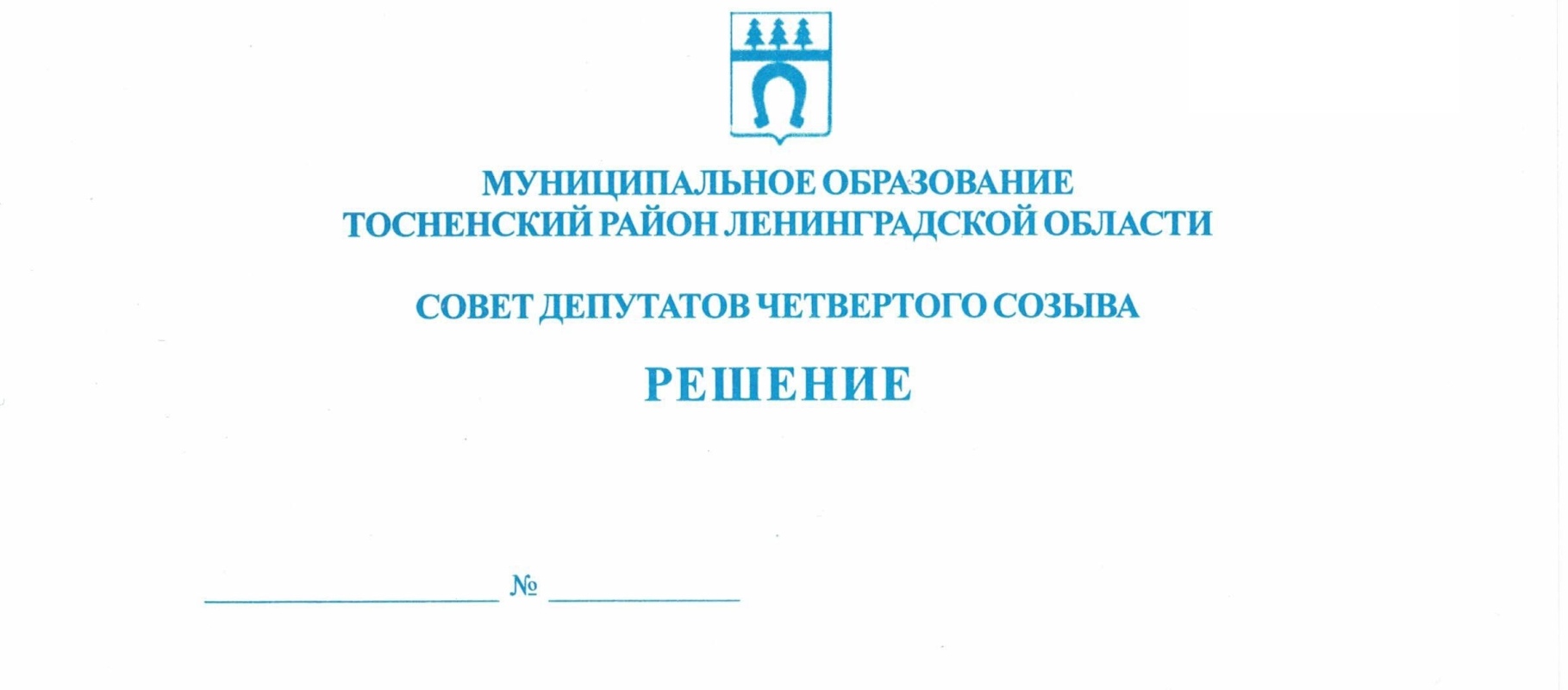      27.10.2021                      127О назначении на должность председателя Контрольно-счетной палаты муниципального образования Тосненский район Ленинградской области	Рассмотрев предложение о кандидатуре на должность председателя Контрольно-счетной палаты муниципального образования Тосненский район Ленинградской области,  поступившее в совет депутатов муниципального образования Тосненский район Ленинградской области, в соответствии с Федеральным законом от 06.10.2003 № 131-ФЗ        «Об общих принципах организации местного самоуправления в Российской Федерации», Федеральным законом от 07.02.2011 № 6-ФЗ «Об общих принципах организации деятельности контрольно-счетных органов субъектов Российской Федерации и муниципальных образований», Уставом муниципального образования Тосненский район Ленинградской области, Порядком  внесения предложения в совет депутатов муниципального образования Тосненский район Ленинградской области о кандидатурах на должность председателя Контрольно-счетной палаты муниципального образования Тосненский район Ленинградской области, утвержденным  решением совета депутатов муниципального образования Тосненский район Ленинградской области от 28.08.2012 № 170 (с изменениями, внесенными решением совета депутатов муниципального образования Тосненский район        Ленинградской области  от 30.09.2021 № 124), совет депутатов муниципального образования Тосненский район Ленинградской областиРЕШИЛ:	1. Назначить на должность председателя Контрольно-счетной палаты муниципального образования Тосненский район Ленинградской области Нам Наталью Аркадьевну      с 01 ноября 2021 года.	2. Аппарату совета депутатов муниципального образования Тосненский район      Ленинградской области обеспечить официальное опубликование и обнародование настоящего решения.Глава муниципального образования                                                                     А.Л. КанцеревПопова Елена Николаевна, 8(81361)3325941 гв